Image overviewPress Editorial February 2016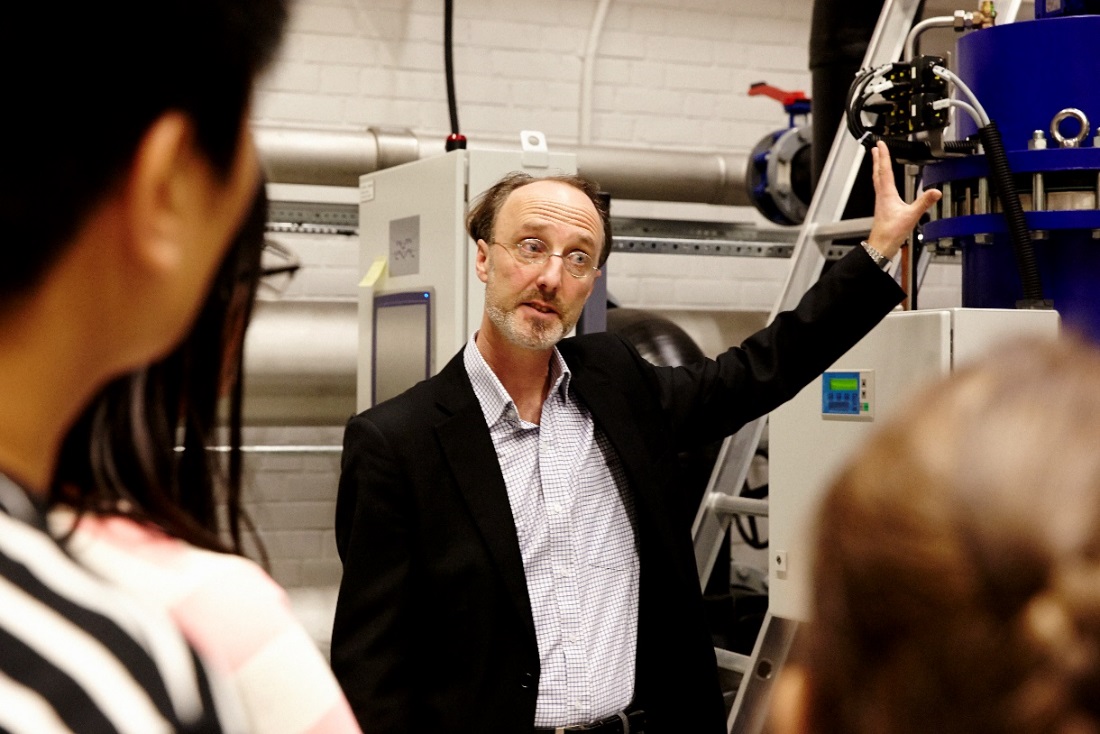 Martin Melin, Technical communicator and trainer, PureBallast.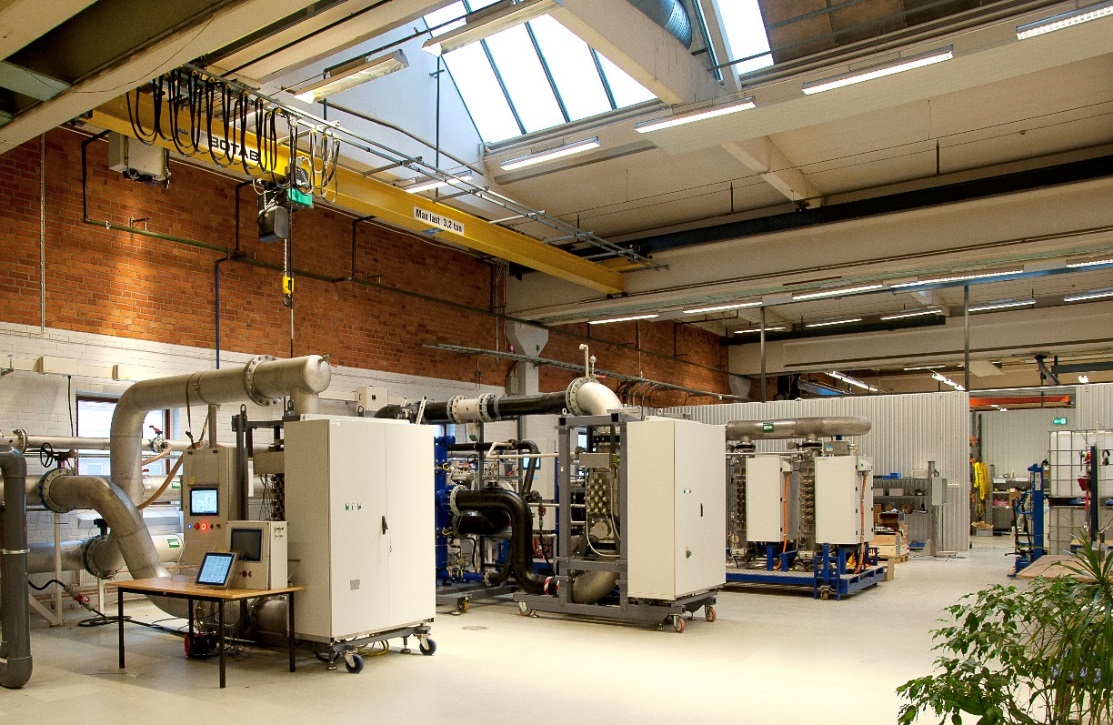 PureBallast Test and Training centre in Tumba, Sweden.